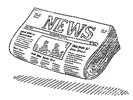 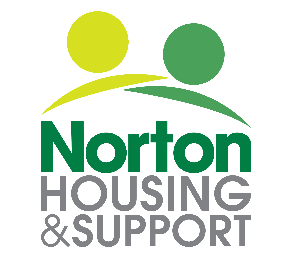 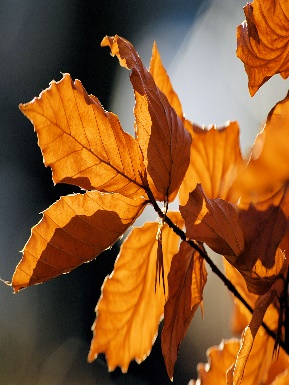 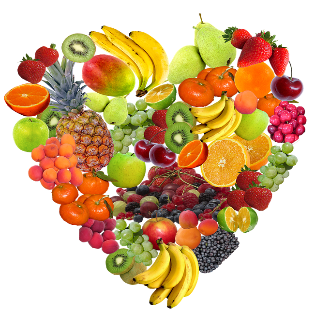 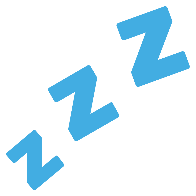 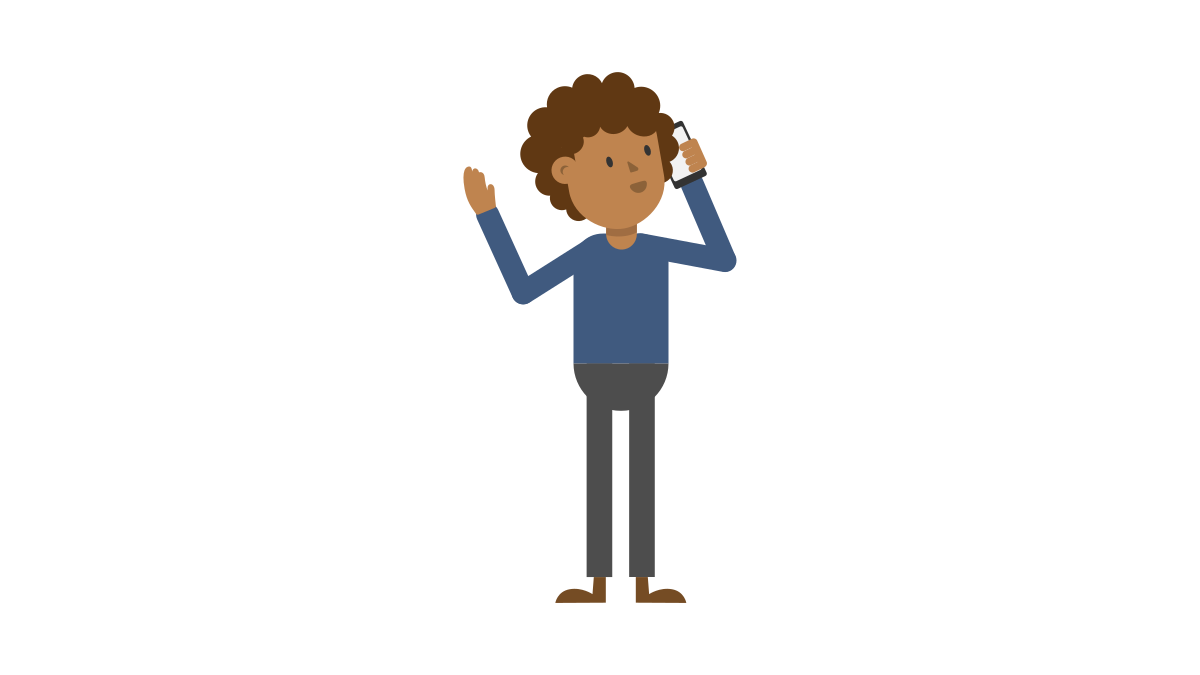 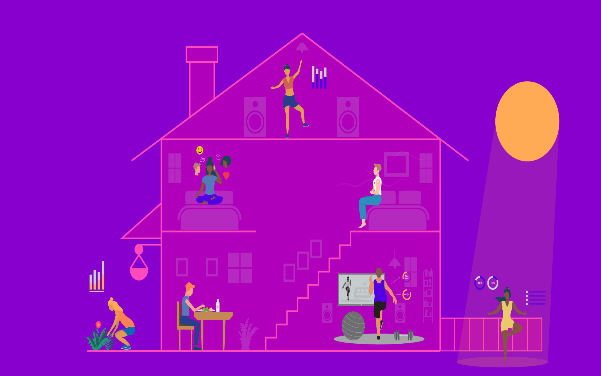 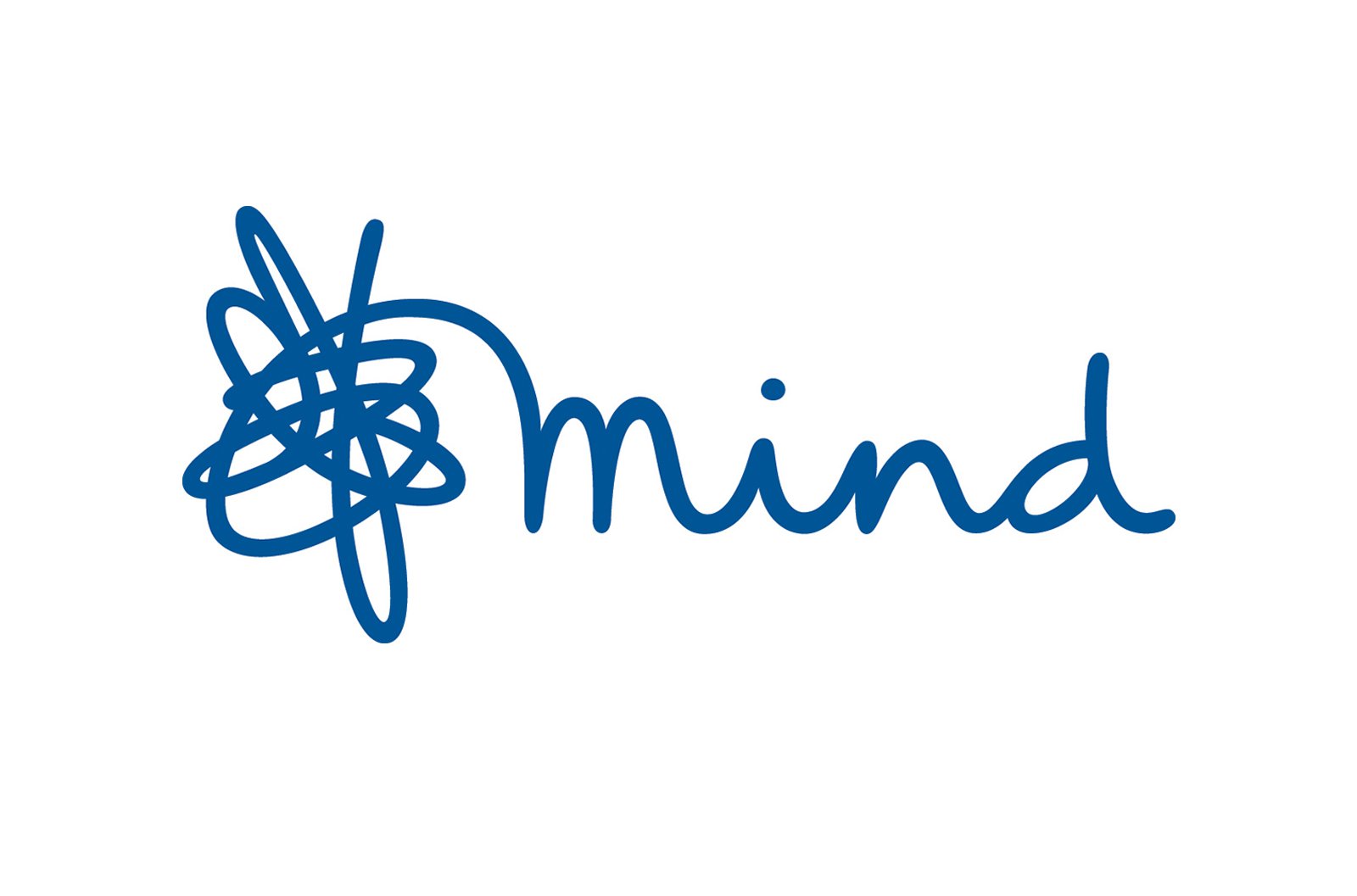 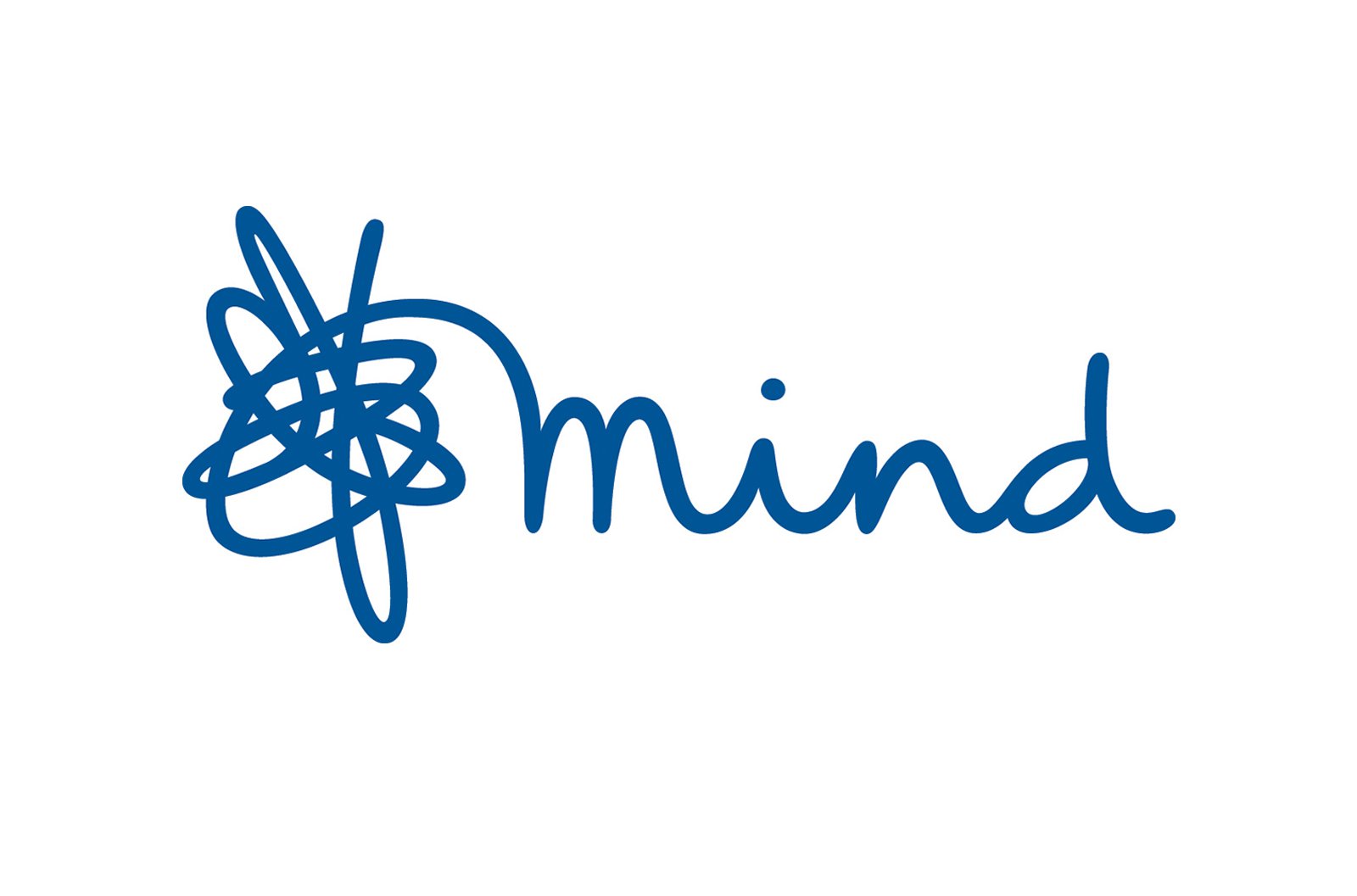 	Recipe of the week!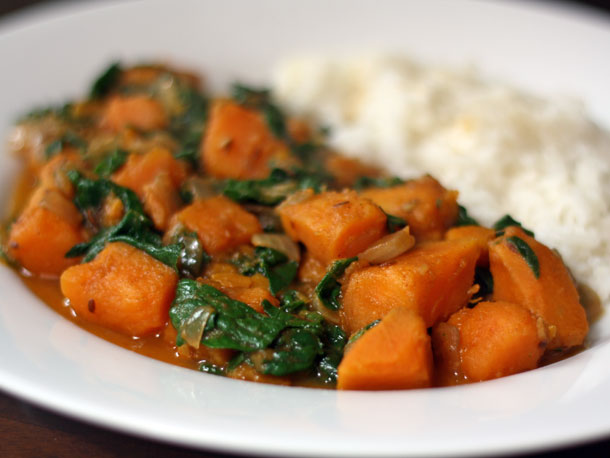 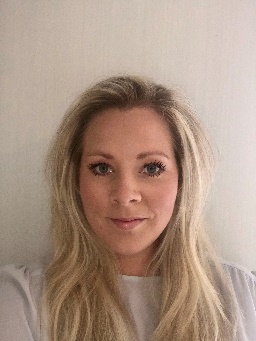 